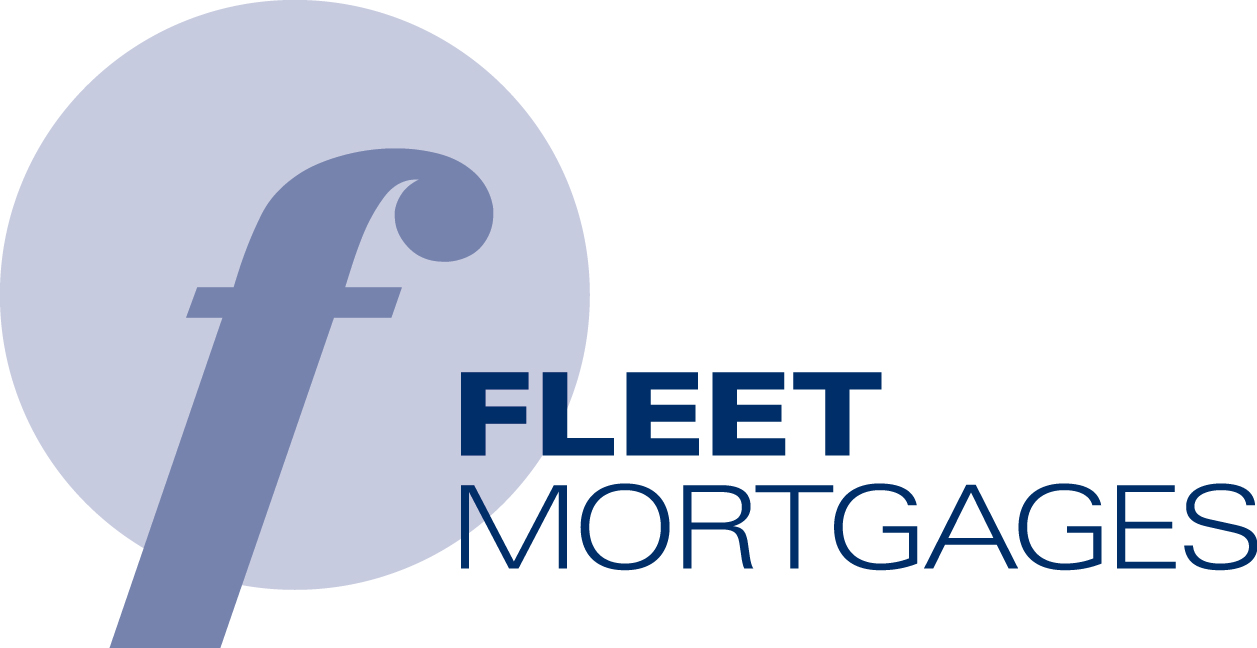 26 JULY 2021PRESS RELEASEFLEET MORTGAGES ANNOUNCE ACQUISITION BY STARLING BANK
Fleet Mortgages, the buy-to-let specialist lender, has today (26th July 2021) announced the acquisition of the business by Starling Bank in a £50 million cash and share deal.This is the first acquisition by the bank and means Starling will become the sole funder of future originations for Fleet Mortgages, allowing Fleet to build on its already successful lending operation by securing access to Starling’s growing deposit base. Fleet Mortgages has, to date, originated £2.3 billion of mortgages and experienced zero credit losses. It currently has circa-£1.75 billion of mortgages under management. Day-to-day operations at Fleet continue unchanged with the company’s existing and highly-respected management team still in charge of the lender. The acquisition is part of Starling’s wider plan at the bank to expand lending through a mix of strategic forward-flow arrangements, organic lending and targeted M&A activity.Bob Young, Chief Executive Officer at Fleet Mortgages, commented:“We are very pleased to be announcing the acquisition of the business by Starling Bank which will deliver a significant benefit to our company, our intermediary partners and their landlord clients, particularly in terms of reduced cost of funds providing us with the ability to deliver highly-competitive products. “It is certainly exciting times ahead for everyone associated with Fleet and, with new, ambitious shareholders on board, it allows us to potentially move into new product sectors and further grow our market share. This acquisition opens up a range of opportunities that otherwise wouldn’t be available to us.“We started Fleet Mortgages seven years ago and have grown to become a successful mortgage originator with nine well-received securitisations. 2021 is set to become our best year yet with new mortgage loans running at £800 million and half-year pre-tax profits of £4 million.“Starling Bank will take over all of our funding, allowing us to focus on achieving our significant and ambitious lending and growth targets. This is a natural progression for our lending business, with both Starling and Fleet sharing a very similar cultural fit and provides us with a very strong lending base from which to work from and to deliver for our staff, our adviser partners and our landlord customers.”Anne Boden, CEO of Starling Bank, said: “The acquisition of Fleet Mortgages is the start of our move into mortgages as an asset class and builds on a number of forward-flow arrangements that we’re doing with leading non-bank lenders. “Fleet’s existing management team will remain in place and Fleet will continue to operate as a stand-alone company, keeping the original name and brand. We’re buying Fleet because it is very good at what it does, not because we want to change it.”Starling Bank was advised by Rothschild and PwC as financial advisor and TLT as legal counsel. Fleet Mortgages was advised by West Hill Corporate Finance as financial advisor and Humphries Kirk as legal advisor.Fleet Mortgages’ product guide and full list of lending criteria is available to view by visiting its new website at: www.fleetmortgages.co.ukENDSFor further information please contact:Bob Young, Chief Executive Officer, Fleet MortgagesPhone: 01252 916800Steve Cox, Chief Commercial Officer, Fleet MortgagesMobile: 07710 126405Rob Griffiths, White Dragon Communications LtdMobile: 07983 641566, rob@whitedragoncomms.co.ukNOTES TO EDITORSAbout Fleet MortgagesFleet Mortgages is a buy-to-let and specialist lender established in 2014 and based in Fleet, Hampshire.Fleet Mortgages is headed by Chief Executive Officer, Bob Young – formerly Managing Director of CHL Mortgages - and a senior management team and staff with many years’ experience of the UK lending market, particularly the buy-to-let and specialist sectors.Fleet Mortgages have previously partnered with two of the world’s largest asset managers.Fleet Mortgages launched in December 2014 and currently focuses on the buy-to-let market offering mortgages to professional landlords, as well as Limited Companies and those seeking finance for Houses in Multiple Occupation (HMOs).Fleet Mortgages was announced as ‘Employer of the Year’ 2016 at the Inspire Business Awards; Bob Young recently received the ‘Outstanding Contribution’’ at the 2019 British Specialist Lending Awards.About Starling BankStarling Bank is an award-winning, fully-licensed and regulated bank built to give people a fairer, smarter and more human alternative to the banks of the past. It offers business, personal, joint, euro and dollar current accounts alongside a child card. Starling also provides B2B banking and payments services through its Banking-as-a-Service model based on the proprietary technology platform that it uses to power its own bank. The Starling Marketplace offers customers in-app access to a selection of third-party financial services. Headquartered in London, it has offices in Southampton, Cardiff and Dublin. Fleet Mortgages2nd Floor, Flagship House, Reading Road North, Fleet GU51 4WP, Telephone: 01252 916800